Université de Tlemcen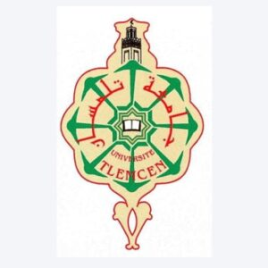 Département d’anglaisLicence Anglais : Formation à distance (FAD)Semestre 1Enseignement intensif des matières en respectant la charge pédagogique requise sur 12 semaines pédagogiquesSix-week schedule: 17/12/2023 to 01/02/2024Wave 1: From 17/12/2023 to 21/12/2023Wave 2: 24/12/2023 to 01/02/2023 (Exception: there will be no classes during the week extending from 31/12/2023 to 04/01/2024)SundayPhonetics / Linguistics Prof Djebbari 09 :00 to 12 :00Phonetics / Linguistics Prof Djebbari 09 :00 to 12 :00MondayTuesdaye-Learning Mr Tonkoub09 :00-11 :00e-Learning Mr Tonkoub09 :00-11 :00ASCCDr Benamar 14 :00Mme Belmimoun Grammar 17h30Wednesdaye-Learning Mr Tonkoub09 :00 - 11 :00e-Learning Mr Tonkoub09 :00 - 11 :00Literary St Dr Rahmouni 11 :00-12 :30Mme Belmimoun Study Skills 17h30SundayPhonetics / Linguistics Prof Djebbari 09 :00 to 12 :00Phonetics / Linguistics Prof Djebbari 09 :00 to 12 :00MondayProf Belachoui French 15 :00 to 16 :30TuesdayASCC Dr Benamar 14 :00Mme Belmimoun Grammar 17h30WednesdayLiterary S Dr Rahmouni 11 :00-12 :30Mme Belmimoun Study Skills 17h30